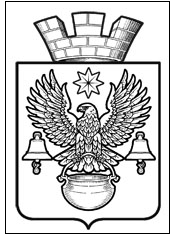 ПОСТАНОВЛЕНИЕАДМИНИСТРАЦИИ  КОТЕЛЬНИКОВСКОГО ГОРОДСКОГО ПОСЕЛЕНИЯ                 КОТЕЛЬНИКОВСКОГО МУНИЦИПАЛЬНОГО   РАЙОНА  ВОЛГОГРАДСКОЙ ОБЛАСТИОт 21.06.2018                                                 № 503Об утверждении плана-графика на 3-ий квартал                                                                   2018 года объезда (обхода) территории Котельниковского                                                   городского поселения для выявления объектов                                                                         самовольного строительства      В целях предотвращения самовольного строительства на территории Котельниковского городского поселения, руководствуясь статьей 37 Градостроительного кодекса Волгоградской области, постановлением Главы Администрации Волгоградской области от 12.11.2009г. №1370 «О порядке выявления самовольного строительства на территории Волгоградской области», постановлением администрации Котельниковского городского поселения от 23.01.2018г. №56 «Об утверждении порядка выявления, пресечения самовольного строительства и принятия мер по сносу самовольных построек на территории Котельниковского городского поселения», Уставом Котельниковского городского поселения, администрация Котельниковского городского поселенияПОСТАНОВЛЯЕТ:Утвердить план-график объезда (обхода) территории Котельниковского городского поселения на 3-ий квартал 2018года для выявления объектов самовольного строительства на территории Котельниковского городского поселения (приложение №1).Разместить настоящее постановление на сайте администрации Котельниковского городского поселения. Настоящее  постановление  вступает  в  силу  с момента официального обнародования.Контроль за выполнением настоящего постановления оставляю за собой.Глава Котельниковского                                                                                                               городского поселения                                                                                     А. Л. ФедоровПриложение №1к постановлению                                                                                                                                          администрации Котельниковского                                                                                                                   городского поселения                                                                                                                                                        от  21.06.2018г. № 503  План-график                                                                                                                                    объезда (обхода) территории Котельниковского городского поселения на 3-ий квартал 2018года для выявления объектов самовольного строительства на территории Котельниковского городского поселения№                п/пДата объезда (обхода)Ф. И. О. членов комиссии, совершающих объезд (обход)Маршрут объезда (обхода)(кадастровые кварталы)1.С 03.07.2018г. по 09.07.2018г.Шишков П. Н.,                                Кононова Н. Ф.,                                               Изучееева С. Г.34:13:130030, 34:13:090018,34:13:130032.2.С 21.03.2018г. по 23.03.2018г.Шишков П. Н.,                                Кононова Н. Ф.,                                               Изучееева С. Г.34:13:130003,34:13:130006,34:13:130014.